О внесении изменений в муниципальную программу Североуральского городского округа «Развитие земельных отношений и градостроительная деятельность в Североуральском городском округе» на 2015 - 2021 годы», утвержденную постановлением Администрации Североуральского городского округа от 29.10.2014 № 1585Руководствуясь решениями Думы Североуральского городского округа от 22.04.2015 № 33 «Об утверждении Положения о правовых актах Североуральского городского округа», от 23.10.2019 № 53 «О внесении изменений в Решение Думы Североуральского городского округа от 26.12.2018 № 84 «О бюджете Североуральского городского округа на 2019 год и плановый период 2020 и 2021 годов», постановлением Администрации Североуральского городского округа от 02.09.2013 № 1237 «Об утверждении Порядка формирования и реализации муниципальных программ Североуральского городского округа», Администрация Североуральского городского округаПОСТАНОВЛЯЕТ:1. Внести в муниципальную программу Североуральского городского округа «Развитие земельных отношений и градостроительная деятельность в Североуральском городском округе» на 2015 – 2021 годы, утвержденную постановлением Администрации Североуральского городского округа от 29.10.2014 № 1585 (с изменениями, внесенными постановлениями от 08.04.2015 № 650, от 13.11.2015 № 1837, 24.12.2015 № 2261, от 09.03.2016 № 245, от 119.10.2016 № 1253, 30.12.2016 № 1722, от 22.03.2017 № 378, от 26.05.2017 № 607, от 26.09.2017 № 1020, от 28.04.2018 № 448, от 30.08.2018 № 909, от 25.10.2018 № 1094, от 14.11.2018 № 1180, от 29.12.2018 № 1459, 29.12.2018 № 1460, 05.08.2019 № 784, 05.11.2019 № 1197), следующие изменения:1) в паспорте муниципальной программы строку «Объемы реализации муниципальной программы по годам реализации, тыс. рублей» изложить в следующей редакции:2) строку 14 приложения № 1 к муниципальной программе изложить в следующей редакции:3) Приложение № 2 к муниципальной программе изложить в новой редакции (прилагается).2. Опубликовать постановление на официальном сайте Администрации Североуральского городского округа.ГлаваСевероуральского городского округа                                             В. П. Матюшенко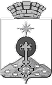 АДМИНИСТРАЦИЯ СЕВЕРОУРАЛЬСКОГО ГОРОДСКОГО ОКРУГА ПОСТАНОВЛЕНИЕАДМИНИСТРАЦИЯ СЕВЕРОУРАЛЬСКОГО ГОРОДСКОГО ОКРУГА ПОСТАНОВЛЕНИЕ30.12.2020                                                                                                      № 1439                                                                                                     № 1439г. Североуральскг. СевероуральскОбъемы реализации муниципальной программы по годам реализации, тыс. рублейВСЕГО: 8990,24905 тыс. рублей,в т. ч. из средств местного бюджета 8493,60000 тыс. руб., в т. ч. по годам реализации программы:в 2015 году – 640,00000 тыс. рублей;в 2016 году – 464,50000 тыс. рублей;в 2017 году – 799,10000 тыс. рублей;в 2018 году – 450,00000 тыс. рублей;в 2019 году – 1040,00000 тыс. рублей;в 2020 году – 3000,00000 тыс. рублей; в 2021 году – 2100,00000 тыс. рублейв т. ч. из средств областного бюджета 496,64905 тыс. руб., в т. ч. по годам реализации программы:в 2016 году – 196,30000 тыс. рублей;в 2017 году – 260,34905 тыс. рублейв 2018 году – 40,00000 тыс. рублей14Целевой показатель 5: Количество сформированных земельных участковединиц2034210102020Данные государственного кадастрового учета